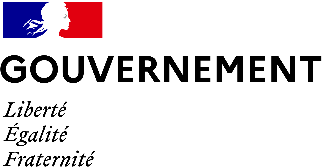 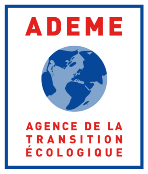 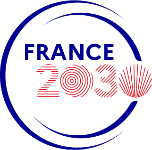 Annexe 4 : attestation d’éligibilitéPrésentation de la répartition du chiffre d’affaires par activité :Attestation sur l’honneurJe soussignés …. Représentant légale de ……  Atteste sur l’honneur être en règle au regard de mes obligations légales, administratives, fiscales, sociales et comptables.							Le …… 	A …………							Signature et cachet Type d’activités Montant 2020 (€) Montant 2021 (€)Montant 2022 (€)ConseilExpertise forestièreExploitation forestièresSylviculture …..…..….Total